Hội thảoTỐI ƯU VÀ TÍNH TOÁN KHOA HỌCLẦN THỨ 18Hòa Lạc, 20-22/08/2020Thời hạn cuối cùng nhận đăng ký tham dự và tóm tắt báo cáo: 20/07/2020.Hội thảoTỐI ƯU VÀ TÍNH TOÁN KHOA HỌCLẦN THỨ 18Hòa Lạc, 20-22/08/2020Thời hạn cuối cùng nhận đăng ký tham dự và tóm tắt báo cáo: 20/07/2020.Trang Webhttp://www.math.ac.vn/OptiSciCom20/http://hpsc.iwr.uni-heidelberg.de/OptiSciCom20/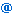 